Directorio de Agencias de PRDirectorio de Municipios de PRDirectorio de Agencias Federales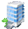 Oficina CentralDirección PostalTeléfonos / FaxHorario de ServicioEdif. Plaza 20Ave. Hipódromo 603SanturceApartado 9200Santurce, PR  00908Tel.: (787)722-2748Tel.: (787)722-2965Tel Audio Impedido: No DisponibleFax:(787) 725-4710Lunes a viernes7:30am  – 4:00pmEjecutivo:Agro. Carlos M. Rodríguez CabreraCerca de:Centro Comercial San patricioWeb:http://www.csa.gobierno.pr/ Sombrilla:Departamento de AgriculturaMapa:No DisponibleRuta AMA:A5, B8, B16, B21, M3Parada TU:Sagrado Corazón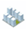 Oficinas de Servicio a través de Puerto RicoOficinas de Servicio a través de Puerto RicoOficinas de Servicio a través de Puerto RicoOficinas de Servicio a través de Puerto RicoDirección Física Dirección PostalTeléfonos / Fax Horario de ServicioOFICINA DE INSPECCION Y AJUSTEOFICINA DE INSPECCION Y AJUSTEOFICINA DE INSPECCION Y AJUSTEOFICINA DE INSPECCION Y AJUSTEBarrio YahuecasCarreter 135 Km. 73.6Adjuntas, PRAgro. Noelia López Rivera, Dir.Apartado 1007Adjuntas, PR  00601Tel.: (787) 829-2900 Tel.: (787) 829-2950Tel Audio Impedido: No DisponibleFax. (787) 829-1511Lunes a viernes7:30 – 4:00pm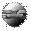 Otros Enlaces